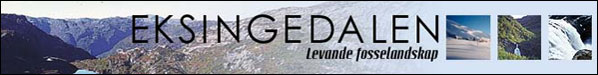 INNKALLING TIL ÅRSMØTE I EKSINGEDALEN BYGDARÅDTysdag 19. april på Eksingedalen oppveksttun kl. 19.30Alle over 16 år som er folkeregistrerte i Eksingedalen har møterett og stemmerett ved årsmøtet.Førebels sakliste:Godkjenning av innkalling og saklisteVal av møteleiar og skrivarGjennomgang av årsmelding for 2021Rekneskap 2021ValArbeidsstyret har vore samansett av: Magnar Nese, leiar (på val)						Lars Patterson (ikkje på val)						Jørgen Engdal Bergo (ikkje på val)						Frøydis Gullbrå (på val)Årets eksingedøl – påminningEksingedalsmarknad 2022Drøfting av aktuelle arbeidsområde for Bygdarådet for komande år.Me tek gjerne imot fleire saker dom de ynskjer å ta opp. Desse må leverast skrifteleg til Magnar Nese (magnanes@online.no) seinast 5 dagar før årsmøte.Årsmelding og endeleg sakliste vert lagt ut på heimesida til Eksingedalen, http://www.eksingedalen.no , ei veke før årsmøte.Gledar oss til å sjå deg på årsmøte; Lars, Jørgen, Frøydis, Magnar